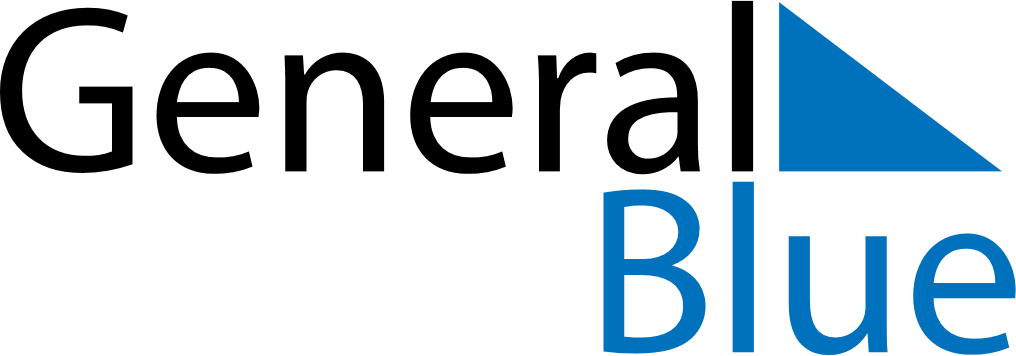 March 2024March 2024March 2024March 2024March 2024March 2024March 2024Proszowice, Lesser Poland, PolandProszowice, Lesser Poland, PolandProszowice, Lesser Poland, PolandProszowice, Lesser Poland, PolandProszowice, Lesser Poland, PolandProszowice, Lesser Poland, PolandProszowice, Lesser Poland, PolandSundayMondayMondayTuesdayWednesdayThursdayFridaySaturday12Sunrise: 6:22 AMSunset: 5:20 PMDaylight: 10 hours and 58 minutes.Sunrise: 6:20 AMSunset: 5:21 PMDaylight: 11 hours and 1 minute.34456789Sunrise: 6:17 AMSunset: 5:23 PMDaylight: 11 hours and 5 minutes.Sunrise: 6:15 AMSunset: 5:25 PMDaylight: 11 hours and 9 minutes.Sunrise: 6:15 AMSunset: 5:25 PMDaylight: 11 hours and 9 minutes.Sunrise: 6:13 AMSunset: 5:26 PMDaylight: 11 hours and 13 minutes.Sunrise: 6:11 AMSunset: 5:28 PMDaylight: 11 hours and 16 minutes.Sunrise: 6:09 AMSunset: 5:30 PMDaylight: 11 hours and 20 minutes.Sunrise: 6:07 AMSunset: 5:31 PMDaylight: 11 hours and 24 minutes.Sunrise: 6:05 AMSunset: 5:33 PMDaylight: 11 hours and 28 minutes.1011111213141516Sunrise: 6:03 AMSunset: 5:35 PMDaylight: 11 hours and 31 minutes.Sunrise: 6:00 AMSunset: 5:36 PMDaylight: 11 hours and 35 minutes.Sunrise: 6:00 AMSunset: 5:36 PMDaylight: 11 hours and 35 minutes.Sunrise: 5:58 AMSunset: 5:38 PMDaylight: 11 hours and 39 minutes.Sunrise: 5:56 AMSunset: 5:39 PMDaylight: 11 hours and 43 minutes.Sunrise: 5:54 AMSunset: 5:41 PMDaylight: 11 hours and 47 minutes.Sunrise: 5:52 AMSunset: 5:43 PMDaylight: 11 hours and 50 minutes.Sunrise: 5:50 AMSunset: 5:44 PMDaylight: 11 hours and 54 minutes.1718181920212223Sunrise: 5:47 AMSunset: 5:46 PMDaylight: 11 hours and 58 minutes.Sunrise: 5:45 AMSunset: 5:48 PMDaylight: 12 hours and 2 minutes.Sunrise: 5:45 AMSunset: 5:48 PMDaylight: 12 hours and 2 minutes.Sunrise: 5:43 AMSunset: 5:49 PMDaylight: 12 hours and 6 minutes.Sunrise: 5:41 AMSunset: 5:51 PMDaylight: 12 hours and 9 minutes.Sunrise: 5:39 AMSunset: 5:52 PMDaylight: 12 hours and 13 minutes.Sunrise: 5:36 AMSunset: 5:54 PMDaylight: 12 hours and 17 minutes.Sunrise: 5:34 AMSunset: 5:56 PMDaylight: 12 hours and 21 minutes.2425252627282930Sunrise: 5:32 AMSunset: 5:57 PMDaylight: 12 hours and 25 minutes.Sunrise: 5:30 AMSunset: 5:59 PMDaylight: 12 hours and 28 minutes.Sunrise: 5:30 AMSunset: 5:59 PMDaylight: 12 hours and 28 minutes.Sunrise: 5:28 AMSunset: 6:00 PMDaylight: 12 hours and 32 minutes.Sunrise: 5:25 AMSunset: 6:02 PMDaylight: 12 hours and 36 minutes.Sunrise: 5:23 AMSunset: 6:03 PMDaylight: 12 hours and 40 minutes.Sunrise: 5:21 AMSunset: 6:05 PMDaylight: 12 hours and 44 minutes.Sunrise: 5:19 AMSunset: 6:07 PMDaylight: 12 hours and 47 minutes.31Sunrise: 6:17 AMSunset: 7:08 PMDaylight: 12 hours and 51 minutes.